   Adı:						----/---- EĞİTİM ÖĞRETİM YILI 			                  NOT:   Soyadı:					……………………………… ORTAOKULU   No: 				     FEN BİLİMLERİ DERSİ 5… SINIFI  2. DÖNEM 1.YAZILI SINAVIÇoktan seçmeli soruların herbiri 5 puandır.Aşağıda verilen hayvanlardan hangisi sürüngenler gurubunda yer almaz?A) Kertenkele           B) TimsahSolucan 		  D) Yılan  2. 3.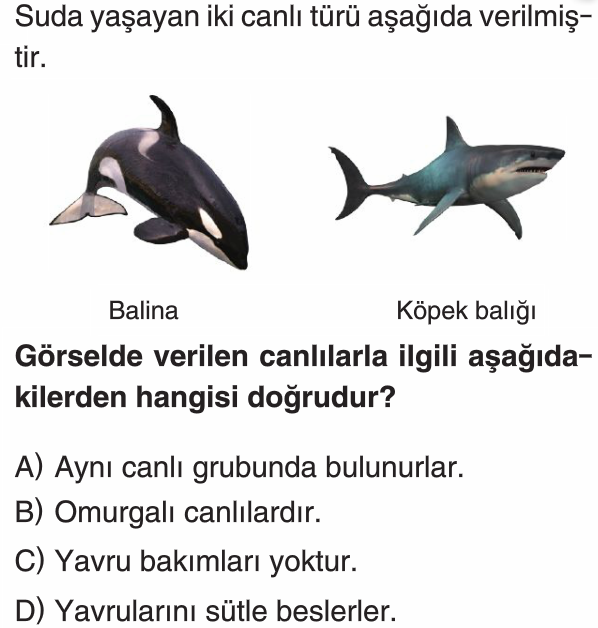 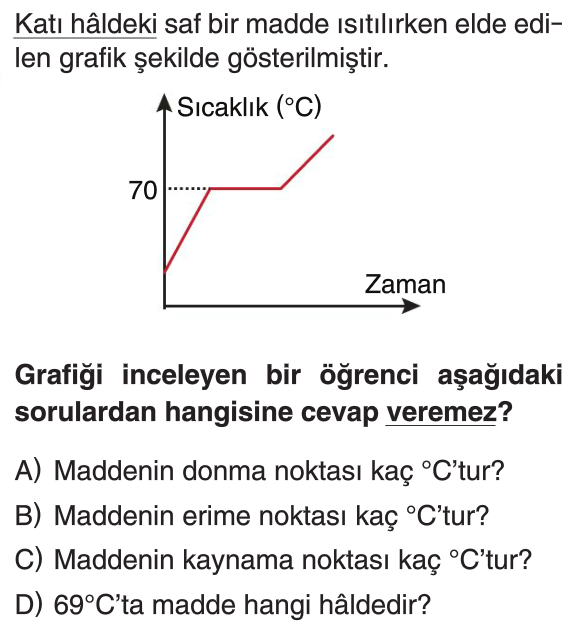  4.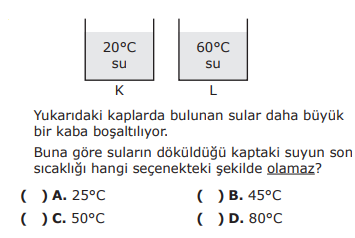   5.   6. 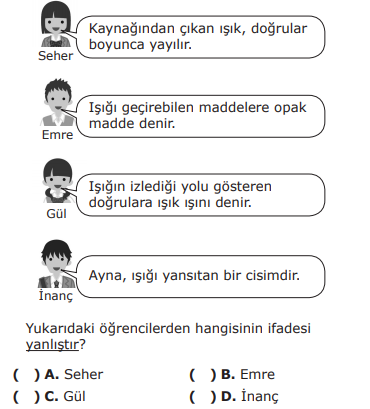 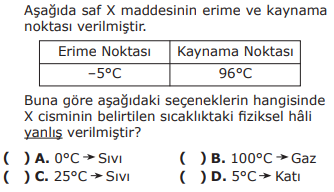   7.       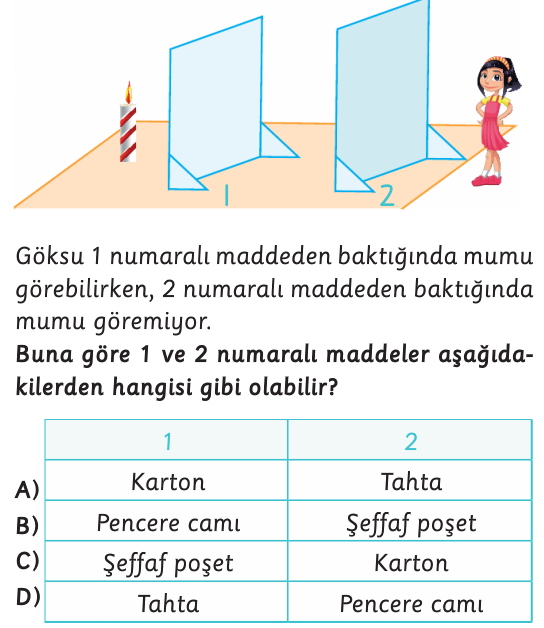   8. 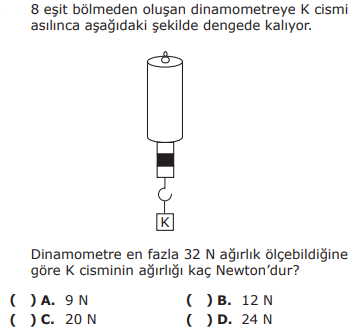 10. 11.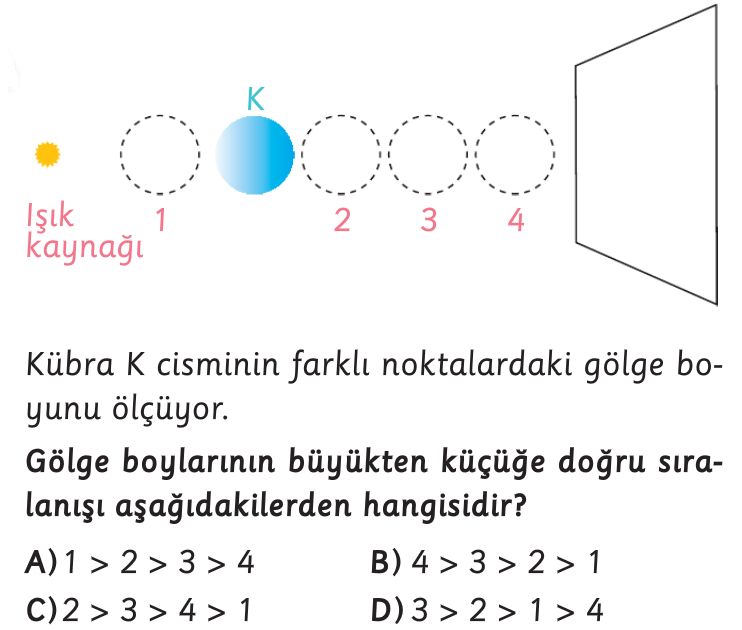 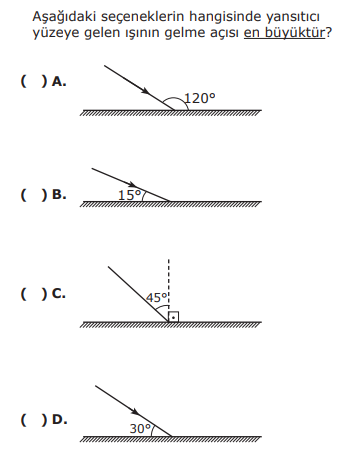   9. 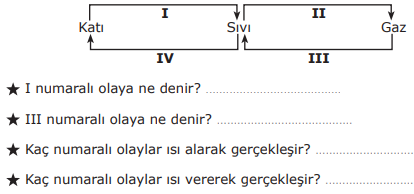  12.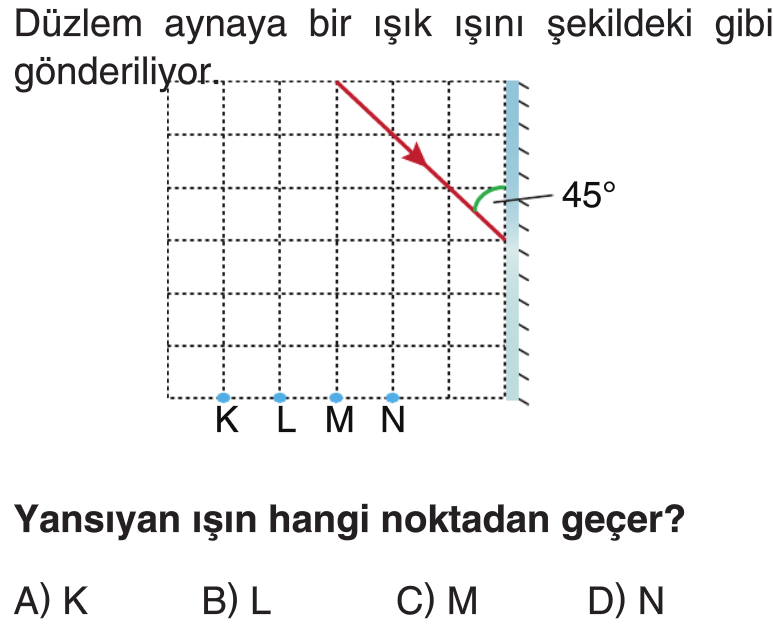   13.                                 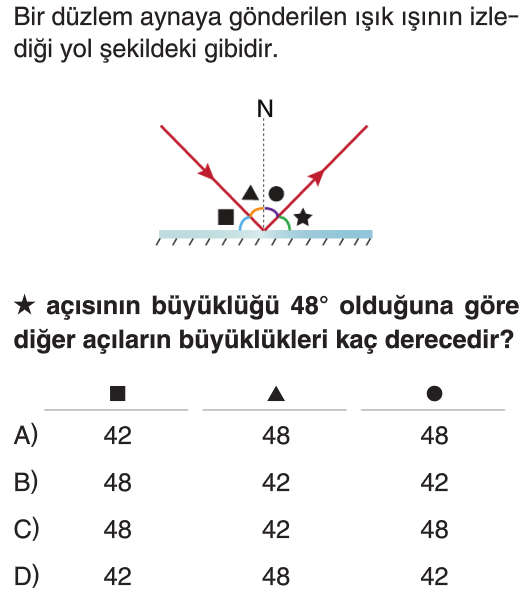  14. 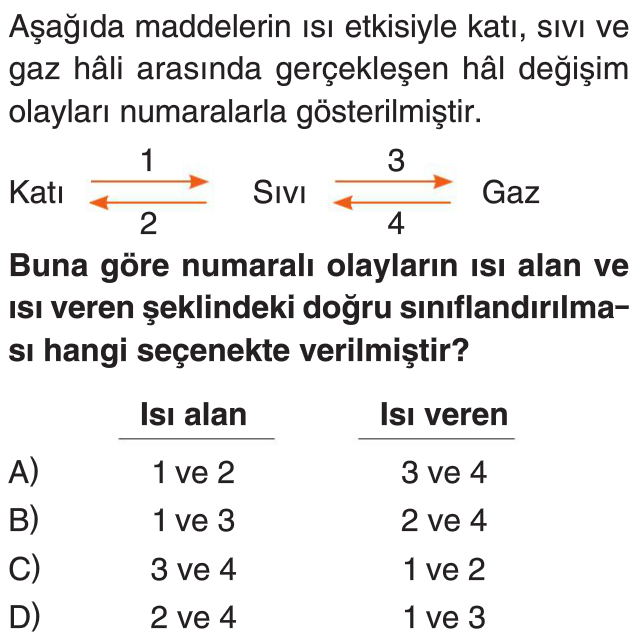 15.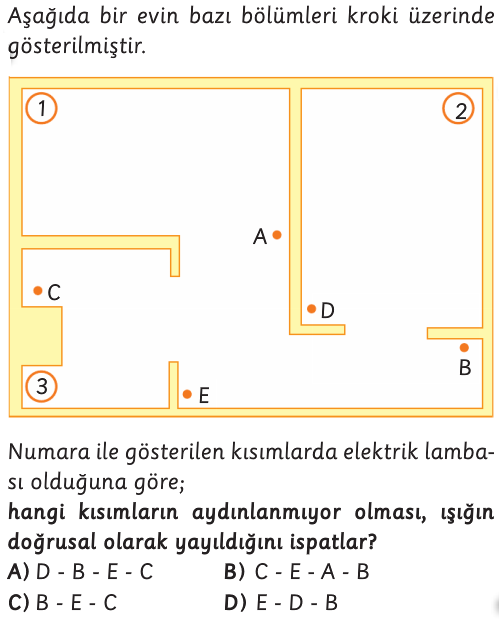 16. 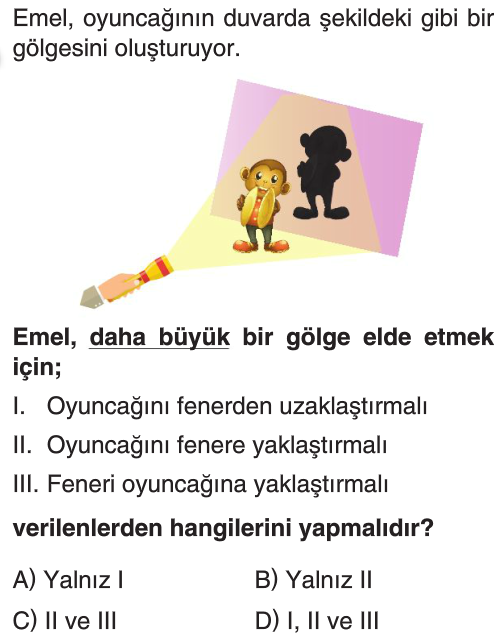  17.18.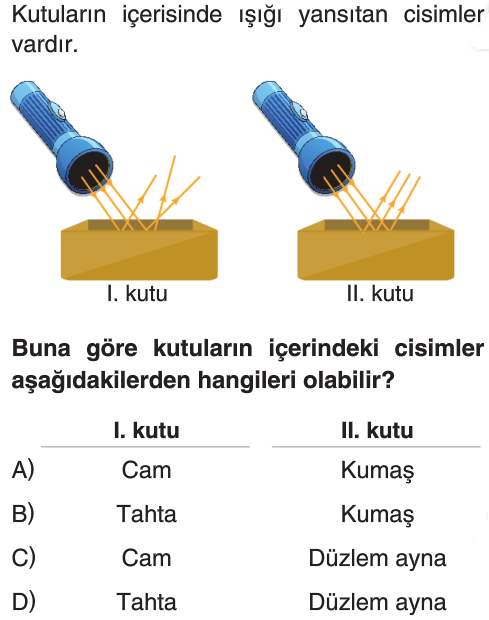 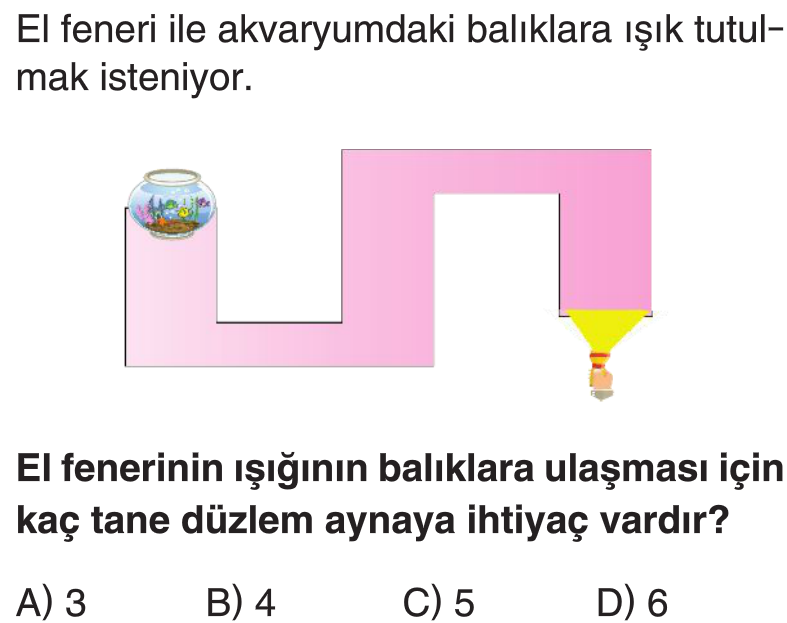 Bu bölümdeki boş bırakılan kutucukları uygun kelimelerle doldurunuz. (10puan )         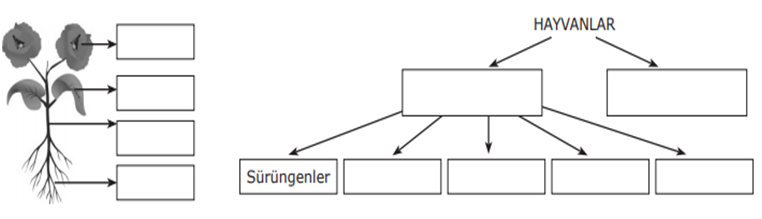 	                                                             FENEKSTRA                 Aşağıdaki cümlelerde boş brakılan yerleri uygun kelimelerle doldurunuz.   *kaynama *yoğuşma *süblimleşme *krağılaşma *buharlaşma *artar *değişmez *madde miktarıSaf maddelerin erime ve kaynama noktası ……………………………….bağlı değildir.Gaz halindeki bir maddenin sıvı hale geçmeden katı hale geçmesine …………………….. denir.…………………………………. olayı her sıcaklıkta gerçekleşir.Saf maddelerin hal değişimleri sırasında sıcaklığı ……………………………… .Kış aylarında pencerelerin iç tarafında su damlacıklarının oluşması ……………………………olayına örnek verilebilir.       Not: Sınav toplam 100 puan üzerinden değerledirilecektir. Süre 40 dk dır.  Başarılar…!                                                                                                                                                              ……………………                                                                   Fen Bilimleri Öğretmeni